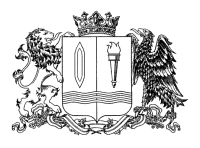 Ивановская областьФурмановский муниципальный районСОВЕТ ФУРМАНОВСКОГО ГОРОДСКОГО ПОСЕЛЕНИЯТретьего созываРЕШЕНИЕот 27 августа 2020 года                                                                                                    № 37 Об утверждении отчета об исполнении бюджета Фурмановского городского поселении Фурмановского муниципального района Ивановской области за 2019 годВ соответствии с Положением о бюджетном процессе Фурмановского городского поселения, Совет Фурмановского городского поселения РЕШИЛ:1.Утвердить отчет об исполнении бюджета Фурмановского городского поселения за 2019 год:- по доходам в сумме 244 504 737,45 руб. согласно Приложению 1;  - по расходам в сумме  286 116 312,95 руб. согласно Приложению 2, 3;  - дефицит бюджета в сумме 41 611 575,50 руб. согласно Приложению 4;  .2.Утвердить отчет об исполнении бюджета Фурмановского городского поселения за 2019 год по муниципальным программам (подпрограммам) и непрограммным направлениям деятельности согласно Приложению 5.3.Утвердить отчет об использовании средств резервного фонда  Фурмановского городского поселения за 2019 год согласно Приложению 6.  4. Настоящее Решение вступает в силу с момента принятия.   5.Опубликовать настоящее Решение в официальном источнике опубликования муниципальных правовых актов и иной официальной информации Совета Фурмановского городского поселения «Городской вестник» и разместить на официальном сайте администрации Фурмановского муниципального района (www.furmanov.su) в информационно-телекоммуникационной сети «Интернет». 6.Контроль за исполнением настоящего Решения возложить на постоянную комиссию Совета Фурмановского городского поселения по бюджету, финансово-экономическим вопросам и налоговой политике.Глава Фурмановского городского поселения                                                                                      О. В. Прохоров Приложение 1к Решению Совета Фурмановского муниципального районаот 27.08.2020 № 37Исполнение бюджета Фурмановского городского поселения по кодам классификации доходов бюджетовза 2019 годИсполнение бюджета Фурмановского городского поселения за 2019 год. Источники внутреннего финансирования дефицита бюджета Фурмановского городского поселения на 2019 годПриложение 6к Решению СоветаФурмановского городского поселения                                    от 27.08.2020 № 37Отчет об использовании средстврезервного фонда Фурмановского городского поселения за 2019 годаКод классификации доходов бюджетов Российской ФедерацииНаименование доходовСумма, руб.Сумма, руб.Код классификации доходов бюджетов Российской ФедерацииНаименование доходовПлан на 2019 годИсполнено за 2019 год 000 1 00 00000 00 0000 000Налоговые и неналоговые доходы158 960 855,93168 259 943,92000 1 01 00000 00 0000 000Налоги на прибыль, доходы114 488 652,31122 073 052,36000 1 01 02000 01 0000 110Налог на доходы физических лиц114 488 652,31122 073 052,36000 1 01 02010 01 0000 110Налог на доходы физических лиц с доходов, источником которых является налоговый агент, за исключением доходов, в отношении которых исчисление и уплата налога осуществляются в соответствии со  статьями 227, 227.1 и 228 Налогового кодекса Российской Федерации112 754 552,27120 275 455,95182 1 01 02010 01 0000 110Налог на доходы физических лиц с доходов, источником которых является налоговый агент, за исключением доходов, в отношении которых исчисление и уплата налога осуществляются в соответствии со  статьями 227, 227.1 и 228 Налогового кодекса Российской Федерации112 754 552,27120 275 455,95000 1 01 02020 01 0000 110Налог на  доходы физических  лиц с доходов, полученных от осуществления  деятельности физическими лицами, зарегистрированными    в качестве индивидуальных предпринимателей,  нотариусов,  занимающихся частной практикой, адвокатов,  учредивших адвокатские  кабинеты, и других лиц,  занимающихся  частной практикой  в соответствии со статьей 227  Налогового кодекса Российской Федерации795 000813 669,68182 1 01 02020 01 0000 110Налог на  доходы физических  лиц с доходов, полученных от осуществления  деятельности физическими лицами, зарегистрированными    в качестве индивидуальных предпринимателей,  нотариусов,  занимающихся частной практикой, адвокатов,  учредивших адвокатские  кабинеты, и других лиц,  занимающихся  частной практикой  в соответствии со статьей 227  Налогового кодекса Российской Федерации795 000813 669,68000 1 01 02030 01 0000 110Налог на доходы физических лиц с доходов, полученных физическими лицами в соответствии со статьей  228 Налогового кодекса Российской Федерации939 100,04983 926,42182 1 01 02030 01 0000 110Налог на доходы физических лиц с доходов, полученных физическими лицами в соответствии со статьей  228 Налогового кодекса Российской Федерации939 100,04983 926,42000 1 03 00000 00 0000 000Налоги на товары (работы, услуги), реализуемые на территории Российской Федерации2 862 627,53 115 994,22000 1 03 02000 01 0000 110Акцизы по подакцизным товарам (продукции), производимым на территории Российской Федерации2 862 627,53 115 994,22000 1 03 02231 01 0000 110Доходы от уплаты акцизов на дизельное топливо, подлежащие распределению между бюджетами субъектов Российской Федерации и местными бюджетами с учетом установленных дифференцированных нормативов отчислений в местные бюджеты (по нормативам, установленным Федеральным законом о федеральном бюджете в целях формирования дорожных фондов субъектов Российской Федерации)1 301 181,91 418 348,08100 1 03 02231 01 0000 110Доходы от уплаты акцизов на дизельное топливо, подлежащие распределению между бюджетами субъектов Российской Федерации и местными бюджетами с учетом установленных дифференцированных нормативов отчислений в местные бюджеты (по нормативам, установленным Федеральным законом о федеральном бюджете в целях формирования дорожных фондов субъектов Российской Федерации)1 301 181,91 418 348,08000 1 03 02241 01 0000 110Доходы от уплаты акцизов на моторные масла для дизельных и (или) карбюраторных (инжекторных) двигателей, подлежащие распределению между бюджетами субъектов Российской Федерации и местными бюджетами с учетом установленных дифференцированных нормативов отчислений в местные бюджеты (по нормативам, установленным Федеральным законом о федеральном бюджете в целях формирования дорожных фондов субъектов Российской Федерации) 9 585,410 425,24100 1 03 02241 01 0000 110Доходы от уплаты акцизов на моторные масла для дизельных и (или) карбюраторных (инжекторных) двигателей, подлежащие распределению между бюджетами субъектов Российской Федерации и местными бюджетами с учетом установленных дифференцированных нормативов отчислений в местные бюджеты (по нормативам, установленным Федеральным законом о федеральном бюджете в целях формирования дорожных фондов субъектов Российской Федерации) 9 585,410 425,24000 1 03 02251 01 0000 110Доходы от уплаты акцизов на автомобильный бензин, подлежащие распределению между бюджетами субъектов Российской Федерации  и местными бюджетами с учетом установленных дифференцированных нормативов отчислений в местные бюджеты (по нормативам, установленным Федеральным законом о федеральном бюджете в целях формирования дорожных фондов субъектов Российской Федерации) 1 747 9751 894 917,86100 1 03 02251 01 0000 110Доходы от уплаты акцизов на автомобильный бензин, подлежащие распределению между бюджетами субъектов Российской Федерации  и местными бюджетами с учетом установленных дифференцированных нормативов отчислений в местные бюджеты (по нормативам, установленным Федеральным законом о федеральном бюджете в целях формирования дорожных фондов субъектов Российской Федерации)1 747 9751 894 917,86000 1 03 02261 01 0000 110Доходы от уплаты акцизов на прямогонный бензин, подлежащие распределению между бюджетами субъектов Российской Федерации  и местными бюджетами с учетом установленных дифференцированных нормативов отчислений в местные бюджеты (по нормативам, установленным Федеральным законом о федеральном бюджете в целях формирования дорожных фондов субъектов Российской Федерации)-196 114,8-207 696,96100 1 03 02261 01 0000 110Доходы от уплаты акцизов на прямогонный бензин, подлежащие распределению между бюджетами субъектов Российской Федерации  и местными бюджетами с учетом установленных дифференцированных нормативов отчислений в местные бюджеты (по нормативам, установленным Федеральным законом о федеральном бюджете в целях формирования дорожных фондов субъектов Российской Федерации) -196 114,8-207 696,960001 06 00000 00 0000 000Налоги на имущество28 576 054,1729 787 420,24000 1 06 01000 00 0000 000Налог на имущество физических лиц7 000 0007 726 382,1000 1 06 01030 13 0000 110Налог на имущество физических лиц, взимаемый по ставкам, применяемым к объектам налогообложения, расположенным в границах городских поселений7 000 0007 726 382,1182 1 06 01030 13 0000 110Налог на имущество физических лиц, взимаемый по ставкам, применяемым к объектам налогообложения, расположенным в границах городских поселений7 000 0007 726 382,1000 1 06 06000 00 0000 110Земельный налог 21 576 054,1722 061 038,14000 1 06 06030 00 0000 110Земельный налог с организаций18 000 00018 647 597,99000 1 06 06033 13 0000 110Земельный налог с организаций, обладающих земельным участком, расположенным в границах городских поселений  18 000 00018 647 597,99182 1 06 06033 13 0000 110Земельный налог с организаций, обладающих земельным участком, расположенным в границах городских поселений  18 000 00018 647 597,99000 1 06 06040 00 0000 110Земельный налог с физических лиц3 576 054,173 413 440,15000 1 06 06043 13 0000 110Земельный налог с физических лиц, обладающих земельным участком, расположенным в границах городских поселений 3 576 054,173 413 440,15182 1 06 06043 13 0000 110Земельный налог с физических лиц, обладающих земельным участком, расположенным в границах городских поселений 3 576 054,173 413 440,15000 1 11 00000 00 0000 000Доходы от использования имущества, находящегося в государственной и муниципальной собственности 3 751 280,033 865 921,71000 1 11 05000 00 0000 120Доходы, получаемые в виде арендной либо иной платы за передачу в возмездное пользование государственного и муниципального имущества (за исключением имущества бюджетных и автономных учреждений, а также имущества государственных и муниципальных унитарных предприятий, в том числе казенных)1 223 0001 253 430,45000 1 11 05010 00 0000 120Доходы, получаемые в виде арендной платы за земельные участки, государственная собственность на которые не разграничена, а также средства от продажи права на заключение договоров аренды указанных земельных участков1 223 0001 253 430,45000 1 11 05013 13 0000 120Доходы, получаемые в виде арендной платы за земельные участки, государственная собственность на которые не разграничена и которые расположены в границах городских поселений, а также средства от продажи права на заключение договоров аренды указанных земельных участков1 223 0001 253 430,45001 1 11 05013 13 0000 120Доходы, получаемые в виде арендной платы за земельные участки, государственная собственность на которые не разграничена и которые расположены в границах городских поселений, а также средства от продажи права на заключение договоров аренды указанных земельных участков1 223 0001 253 430,45000 1 11 09000 00 0000 120Прочие доходы от использования имущества и прав, находящихся в государственной и муниципальной собственности (за исключением имущества бюджетных и автономных учреждений, а также имущества государственных и муниципальных унитарных предприятий, в том числе казенных)2 528 280,032 612 491,26000 1 11 09040 00 0000 120Прочие поступления от использования имущества, находящегося в государственной и муниципальной собственности (за исключением имущества бюджетных и автономных учреждений, а также имущества государственных и муниципальных унитарных предприятий, в том числе казенных)2 528 280,032 612 491,26000 1 11 09045 13 0400 120Прочие поступления от использования имущества, находящегося в собственности городских поселений (за исключением имущества муниципальных бюджетных и  автономных учреждений, а также имущества муниципальных унитарных предприятий, в том числе казенных): плата за наем муниципальных жилых помещений2 318 180,032 398 530,26007 1 11 09045 13 0400 120Прочие поступления от использования имущества, находящегося в собственности городских поселений (за исключением имущества муниципальных бюджетных и  автономных учреждений, а также имущества муниципальных унитарных предприятий, в том числе казенных): плата за наем муниципальных жилых помещений2 318 180,032 398 530,26007 1 11 09045 13 0500 120Прочие поступления от использования имущества, находящегося в собственности городских поселений (за исключением имущества муниципальных бюджетных и автономных учреждений, а также имущества муниципальных унитарных предприятий, в том числе казенных): прочие поступления от использования имущества210 100213 961000 1 13 00000 00 0000 000Доходы от оказания платных услуг (работ) и компенсации затрат государства7 464 307,687 595 598,5000 1 13 01000 00 0000 130Доходы от оказания платных услуг (работ)79 125102 374000 1 13 01990 00 0000 130Прочие доходы от оказания платных услуг (работ)79 125102 374000 1 13 01995 13 0000 130Прочие доходы от оказания платных услуг (работ) получателями средств бюджетов городских поселений79 125102 374004 1 13 01995 13 0000 130Прочие доходы от оказания платных услуг (работ) получателями средств бюджетов городских поселений43 72566 974008 1 13 01995 13 0000 130Прочие доходы от оказания платных услуг (работ) получателями средств бюджетов городских поселений35 40035 400000 1 13 02000 00 0000 130Доходы от компенсации затрат государства1 380 955,341 399 798,76000 1 13 02060 00 0000 130Доходы, поступающие в порядке возмещения расходов, понесенных в связи с эксплуатацией имущества1 380 955,341 399 798,76000 1 13 02065 13 0000 130Доходы, поступающие в порядке возмещения расходов, понесенных в связи с эксплуатацией имущества городских поселений1 380 955,341 399 798,76007 1 13 02065 13 0000 130Доходы, поступающие в порядке возмещения расходов, понесенных в связи с эксплуатацией имущества городских поселений1 380 955,341 399 798,76000 1 13 02995 13 0000 130Прочие доходы от компенсации затрат бюджетов городских поселений6 004 227,346 093 425,74007 1 13 02995 13 0015 130Прочие доходы от компенсации затрат бюджетов городских поселений: доходы от возврата бюджетных средств, предоставленных за счет средств межбюджетных трансфертов из областного бюджета182 545,35182 545,35007 1 13 02995 13 0016 130Прочие доходы от компенсации затрат бюджетов городских поселений: прочие доходы от компенсации затрат бюджета Фурмановского городского поселения5 821 681,995 910 880,39000 1 14 00000 00 0000 000Доходы от продажи материальных и нематериальных активов1 535 637,881 535 638,88000 1 14 06000 00 0000 430Доходы от продажи земельных участков, находящихся в государственной и муниципальной собственности1 272 5381 272 538,91000 1 14 06010 00 0000 430Доходы от продажи земельных участков, государственная собственность на которые не разграничена1 272 5381 272 538,91000 1 14 06013 13 0000 430Доходы от продажи земельных участков, государственная собственность  на которые не  разграничена  и которые расположены  в границах городских поселений1 272 5381 272 538,91001 1 14 06013 13 0000 430Доходы от продажи земельных участков, государственная собственность  на которые не  разграничена  и которые расположены  в границах городских поселений1 272 5381 272 538,91000 1 14 06300 00 0000 430Плата за увеличение площади земельных участков, находящихся в частной собственности, в результате перераспределения таких земельных участков и земель (или) земельных участков, находящихся в государственной или муниципальной собственности263 099,88263 099,97000 1 14 06310 00 0000 430Плата за увеличение площади земельных участков, находящихся в частной собственности, в результате перераспределения таких земельных участков и земель (или) земельных участков, государственная собственность на которые не разграничена263 099,88263 099,97000 1 14 06313 13 0000 430Плата за увеличение площади земельных участков, находящихся в частной собственности, в результате перераспределения таких земельных участков и земель (или) земельных участков, государственная собственность на которые не разграничена и которые расположены в границах городских поселений263 099,88263 099,97001 1 14 06313 13 0000 430Плата за увеличение площади земельных участков, находящихся в частной собственности, в результате перераспределения таких земельных участков и земель (или) земельных участков, государственная собственность на которые не разграничена и которые расположены в границах городских поселений263 099,88263 099,97   000 1 16 00000 00 0000 000Штрафы, санкции, возмещение ущерба282 296,36286 318,01   000 1 16 23051 13 0000 140Доходы от возмещения ущерба при возникновении страховых случаев по обязательному страхованию гражданской ответственности, когда выгодоприобретателями выступают получатели средств бюджетов городских поселений28 092,6228 092,62   007 1 16 23051 13 0000 140Доходы от возмещения ущерба при возникновении страховых случаев по обязательному страхованию гражданской ответственности, когда выгодоприобретателями выступают получатели средств бюджетов городских поселений28 092,6228 092,62  000 1 16 90050 13 0000 140Прочие поступления от денежных взысканий (штрафов) и иных сумм в возмещение ущерба, зачисляемые в бюджеты городских поселений254 203,74258 225,39007 1 16 90050 13 0010 140Прочие поступления от денежных взысканий (штрафов) и иных сумм в возмещение ущерба, зачисляемые в бюджеты городских поселений1 678,231 678,23  007 1 16 90050 13 0100 140Прочие поступления от денежных взысканий (штрафов) и иных сумм в возмещение ущерба, зачисляемые в бюджеты городских поселений: штрафы (неустойки) за нарушение поставщиком (исполнителем) условий муниципальных контрактов, финансируемых за счет средств дорожного фонда168 636,06168 636,06  007 1 16 90050 13 0300 140Прочие поступления от денежных взысканий (штрафов) и иных сумм в возмещение ущерба,зачисляемые в бюджеты городских поселений: прочие поступления от денежных взысканий (штрафов)72 915,2676 936,91  008 1 16 90050 13 0010 140Прочие поступления от денежных взысканий (штрафов) и иных сумм в возмещение ущерба, зачисляемые в бюджеты городских поселений: штрафы (неустойки) за нарушение поставщиком (исполнителем) условий муниципальных контрактов10 974,1910 974,19000 2 00 00000 00 0000 000Безвозмездные поступления76 649 253,6576 244 793,53000 2 02 00000 00 0000 000Безвозмездные поступления от других бюджетов бюджетной системы Российской Федерации76 756 79976 352 338,88000 2 02 10000 00 0000 150Дотации бюджетам бюджетной системы Российской Федерации38 231 67038 231 670000 2 02 15001 00 0000 150Дотации на выравнивание бюджетной обеспеченности36 683 00036 683 000000 2 02 15001 13 0000 150Дотации бюджетам городских поселений на выравнивание бюджетной обеспеченности 36 683 00036 683 000007 2 02 15001 13 0000 150Дотации бюджетам городских поселений на выравнивание бюджетной обеспеченности 36 683 00036 683 000000 2 02 15002 00 0000 150Дотации на поддержку мер по обеспечению сбалансированности бюджетов1 548 6701 548 670000 2 02 15002 13 0000 150Дотации бюджетам городских поселений на поддержку мер по обеспечению сбалансированности бюджетов1 548 6701 548 670007 2 02 15002 13 0000 150Дотации бюджетам городских поселений на поддержку мер по обеспечению сбалансированности бюджетов1 548 6701 548 670000 2 02 20000 00 0000 150Субсидии бюджетам бюджетной системы Российской Федерации38 517 01738 112 556,88000 2 02 20216 00 0000 150Субсидии бюджетам на осуществление дорожной деятельности в отношении автомобильных дорог общего пользования, а также капитального ремонта и ремонта дворовых территорий многоквартирных домов, проездов к дворовым территориям многоквартирных домов населенных пунктов10 569 79810 325 877,34000 2 02 20216 13 0000 150000 2 02 20216 13 0000 150Субсидии бюджетам городских поселений на осуществление дорожной деятельности в отношении автомобильных дорог общего пользования, а также капитального ремонта и ремонта дворовых территорий многоквартирных домов, проездов к дворовым территориям многоквартирных домов населенных пунктов10 569 79810 325 877,34007 2 02 20216 13 0000 150007 2 02 20216 13 0000 150Субсидии бюджетам городских поселений на осуществление дорожной деятельности в отношении автомобильных дорог общего пользования, а также капитального ремонта и ремонта дворовых территорий многоквартирных домов, проездов к дворовым территориям многоквартирных домов населенных пунктов10 569 79810 325 877,34000 2 02 25519 00 0000 150000 2 02 25519 00 0000 150Субсидия бюджетам на поддержку отрасли культуры10 85810 858000 2 02 25519 13 0000 150000 2 02 25519 13 0000 150Субсидии бюджетам городских поселений на  поддержку отрасли культуры 10 85810 858007 2 02 25519 13 0000 150007 2 02 25519 13 0000 150Субсидии бюджетам городских поселений на  поддержку отрасли культуры 10 85810 858000 2 02 25527 00 0000 150000 2 02 25527 00 0000 150Субсидии бюджетам городских поселений на государственную поддержку малого и среднего предпринимательства, включая крестьянские (фермерские) хозяйства, а также на реализацию мероприятий по поддержке молодежного предпринимательства11 291 62711 291 627000 2 02 25527 13 0000 150000 2 02 25527 13 0000 150Субсидии бюджетам городских поселений на государственную поддержку малого и среднего предпринимательства, включая крестьянские (фермерские) хозяйства, а также на реализацию мероприятий по поддержке молодежного предпринимательства11 291 62711 291 627007 2 02 25527 13 0000 150007 2 02 25527 13 0000 150Субсидии бюджетам городских поселений на государственную поддержку малого и среднего предпринимательства, включая крестьянские (фермерские) хозяйства, а также на реализацию мероприятий по поддержке молодежного предпринимательства11 291 62711 291 627000 2 02 25555 00 0000 150000 2 02 25555 00 0000 150Субсидии бюджетам на реализацию программ формирования современной городской среды 5 651 6005 646 805,63000 2 02 25555 13 0000 150000 2 02 25555 13 0000 150Субсидии бюджетам городских поселений на реализацию программ формирования современной городской среды5 651 6005 646 805,63007 2 02 25555 13 0000 150007 2 02 25555 13 0000 150Субсидии бюджетам городских поселений на реализацию программ формирования современной городской среды 5 651 6005 646 805,63000 2 02 29999 00 0000 150000 2 02 29999 00 0000 150Прочие субсидии10 993 13410 837 388,91000 2 02 29999 13 0000 150000 2 02 29999 13 0000 150Прочие субсидии бюджетам городских поселений, 10 993 13410 837 388,91007 2 02 29999 13 0000 150007 2 02 29999 13 0000 150Прочие субсидии бюджетам городских поселений, 10 993 13410 837 388,91в том числе:007 2 02 29999 13 0000 150007 2 02 29999 13 0000 150Субсидии бюджетам муниципальных образований Ивановской области на организацию благоустройства территорий в рамках поддержки местных инициатив  (19009071)1 875 0001 875 000007 2 02 29999 13 0000 150007 2 02 29999 13 0000 150Субсидии бюджетам муниципальных образований Ивановской области на благоустройство (19004053)400 000400 000007 2 02 29999 13 0000 150007 2 02 29999 13 0000 150Субсидии бюджетам городских поселений на софинансирование расходов, связанных с поэтапным доведением средней заработной платы работникам культуры муниципальных учреждений культуры Ивановской области до средней заработной платы в Ивановской области (УП-597)6 987 6346 987 634007 2 02 29999 13 0000 150007 2 02 29999 13 0000 150Субсидии бюджетам городских поселений на укрепление материально-технической базы муниципальных учреждений культуры Ивановской области в рамках иных непрограммных мероприятий по наказам избирателей депутатам Ивановской областной Думы на 2019 год (19022024)1 730 5001 574 754,91000 2 02 30000 00 0000 150000 2 02 30000 00 0000 150Субвенции бюджетам бюджетной системы Российской Федерации8 1128 112000 2 02 35120 00 0000 150000 2 02 35120 00 0000 150Субвенции бюджетам на осуществление полномочий по составлению (изменению) списков кандидатов в присяжные заседатели федеральных судов общей юрисдикции в Российской Федерации8 1128 112000 2 02 35120 13 0000 150000 2 02 35120 13 0000 150Субвенции бюджетам городских поселений на осуществление полномочий по составлению (изменению) списков кандидатов в присяжные заседатели федеральных судов общей юрисдикции в Российской Федерации8 1128 112007 2 02 35120 13 0000 150007 2 02 35120 13 0000 150Субвенции бюджетам городских поселений на осуществление полномочий по составлению (изменению) списков кандидатов в присяжные заседатели федеральных судов общей юрисдикции в Российской Федерации  (19-370)8 1128 112000 2 07 05030 13 0000 150000 2 07 05030 13 0000 150Прочие безвозмездные поступления в бюджеты городских поселений75 00075 000007 2 07 05030 13 0000 150007 2 07 05030 13 0000 150Прочие безвозмездные поступления в бюджеты городских поселений75 00075 000000 2 19 00000 00 0000 000000 2 19 00000 00 0000 000Возврат остатков субсидий, субвенций и иных межбюджетных трансфертов, имеющих целевое назначение, прошлых лет -182 545,35-182 545,35000 2 19 60010 13 0000 150000 2 19 60010 13 0000 150Возврат прочих остатков субсидий, субвенций и иных межбюджетных трансфертов, имеющих целевое назначение, прошлых лет из бюджетов городских поселений-182 545,35-182 545,35007 2 19 60010 13 0000 150007 2 19 60010 13 0000 150Возврат прочих остатков субсидий, субвенций и иных межбюджетных трансфертов, имеющих целевое назначение, прошлых лет из бюджетов городских поселений -182 545,35-182 545,35ИТОГО ДОХОДОВИТОГО ДОХОДОВИТОГО ДОХОДОВ235 610 109,58244 504 737,45Приложение 2
к Решению Совета 
Фурмановского городского поселения
от 27.08.2020 № 37Приложение 2
к Решению Совета 
Фурмановского городского поселения
от 27.08.2020 № 37Приложение 2
к Решению Совета 
Фурмановского городского поселения
от 27.08.2020 № 37Приложение 2
к Решению Совета 
Фурмановского городского поселения
от 27.08.2020 № 37Приложение 2
к Решению Совета 
Фурмановского городского поселения
от 27.08.2020 № 37Исполнение бюджета Фурмановского городского поселения по расходам за 2019 год. Ведомственная структура расходов бюджета Фурмановского городского поселения на 2019 годИсполнение бюджета Фурмановского городского поселения по расходам за 2019 год. Ведомственная структура расходов бюджета Фурмановского городского поселения на 2019 годИсполнение бюджета Фурмановского городского поселения по расходам за 2019 год. Ведомственная структура расходов бюджета Фурмановского городского поселения на 2019 годИсполнение бюджета Фурмановского городского поселения по расходам за 2019 год. Ведомственная структура расходов бюджета Фурмановского городского поселения на 2019 годИсполнение бюджета Фурмановского городского поселения по расходам за 2019 год. Ведомственная структура расходов бюджета Фурмановского городского поселения на 2019 годИсполнение бюджета Фурмановского городского поселения по расходам за 2019 год. Ведомственная структура расходов бюджета Фурмановского городского поселения на 2019 годИсполнение бюджета Фурмановского городского поселения по расходам за 2019 год. Ведомственная структура расходов бюджета Фурмановского городского поселения на 2019 годИсполнение бюджета Фурмановского городского поселения по расходам за 2019 год. Ведомственная структура расходов бюджета Фурмановского городского поселения на 2019 годНаименованиеКод главного распорядителяРазделПодразделЦелевая статьяВид расходаУтверждено на 2019 год, руб.Исполнено за 2019 год, руб.Муниципальное казенное учреждение «Отдел культуры администрации Фурмановского муниципального района»00443 031 791,4242 823 136,63Организация культурного досуга в коллективах самодеятельного и народного творчества (Предоставление субсидий бюджетным, автономным учреждениям и иным некоммерческим организациям)004080102201000206009 828 584,009  828 584,00Проведение мероприятий по обеспечению пожарной безопасности учреждений культуры (Предоставление субсидий бюджетным, автономным учреждениям и иным некоммерческим организациям)004080102201000306001 299 018,001 299 018,00Организация и проведение культурно-массовых мероприятий (Предоставление субсидий бюджетным, автономным учреждениям и иным некоммерческим организациям)004080102201000406001 139 000,001 139 000,00Восстановление  и содержание Летнего сада (Предоставление субсидий бюджетным, автономным учреждениям и иным некоммерческим организациям004080102201000706003 732 280,423 732 280,42Субсидия на устройство асфальтобетонного покрытия под спортивную площадку на территории Летнего сада (Предоставление субсидий бюджетным, автономным учреждениям и иным некоммерческим организациям)004080102201001606001 141 188,001 141 188,00Расходы на укрепление материально-технической базы муниципальных учреждений культуры (Предоставление субсидий бюджетным, автономным учреждениям и иным некоммерческим организациям)004080102201S19806001 821 579,001 657 636,80Софинансирование расходов, связанных с поэтапным доведением средней заработной платы работникам культуры до средней заработной платы в Ивановской области в соответствии с указами  Президента Российской Федерации (Предоставление субсидий бюджетным, автономным учреждениям и иным некоммерческим организациям)004080102201803406003 992 548,003 992 548,00Поэтапное повышение средней заработной платы отдельным категориям работников учреждений культуры до средней заработной платы в Ивановской области в соответствии с указами Президента Российской Федерации (Предоставление субсидий бюджетным, автономным учреждениям и иным некоммерческим организациям)004080102201S0340600228 782,00228 782,00Организация и проведение культурно-массовых мероприятий (Закупка товаров, работ, услуг для обеспечения государственных (муниципальных) нужд)0040801022020004020040 000,0040 000,00Осуществление библиотечного, библиографического и информационного обслуживания пользователей библиотек (Расходы на выплаты персоналу в целях обеспечения выполнения функций государственными (муниципальными) органами,  казенными учреждениями, органами управления государственными внебюджетными фондами)004080102202000501003 144 312,003 121 122,39Осуществление библиотечного, библиографического и информационного обслуживания пользователей библиотек (Закупка товаров, работ, услуг для обеспечения государственных (муниципальных) нужд)004080102202000502002 251 546,002 251 545,00Осуществление библиотечного, библиографического и информационного обслуживания пользователей библиотек (Иные бюджетные ассигнования)004080102202000508002 000,000,0Проведение мероприятий по обеспечению пожарной безопасности библиотек (Закупка товаров, работ, услуг для обеспечения государственных (муниципальных) нужд)00408010220200060200309 781,00309 770,00Софинансирование расходов, связанных с поэтапным доведением средней заработной платы работникам культуры до средней заработной платы в Ивановской области в соответствии с указами  Президента Российской Федерации (Расходы на выплаты персоналу в целях обеспечения выполнения функций государственными (муниципальными) органами,  казенными учреждениями, органами управления государственными внебюджетными фондами)004080102202803401002 129 839,002 129 839,00Комплектование книжных фондов библиотек Фурмановского городского поселения (Закупка товаров, работ, услуг для обеспечения государственных (муниципальных) нужд)004080102202L519120011 858,0011 858,00Поэтапное повышение средней заработной платы отдельным категориям работников учреждений культуры до средней заработной платы в Ивановской области в соответствии с указами Президента Российской Федерации (Расходы на выплаты персоналу в целях обеспечения выполнения функций государственными (муниципальными) органами,  казенными учреждениями, органами управления государственными внебюджетными фондами)004080102202S0340100122 045,00122 045,00Организация и проведение культурно-массовых мероприятий (Закупка товаров, работ, услуг для обеспечения государственных (муниципальных) нужд)00408010220300040200295 100,00295 100,00Развитие музейного дела и обеспечение сохранности музейных фондов (Расходы на выплаты персоналу в целях обеспечения выполнения функций государственными (муниципальными) органами,  казенными учреждениями, органами управления государственными внебюджетными фондами)004080102203000801001 301 791,001 301 509,70Развитие музейного дела и обеспечение сохранности музейных фондов (Закупка товаров, работ, услуг для обеспечения государственных (муниципальных) нужд)004080102203000802001 272 240,001 272 239,42Развитие музейного дела и обеспечение сохранности музейных фондов (Иные бюджетные ассигнования)00408010220300080800100,0026,86Софинансирование расходов, связанных с поэтапным доведением средней заработной платы работникам культуры до средней заработной платы в Ивановской области в соответствии с указами  Президента Российской Федерации (Расходы на выплаты персоналу в целях обеспечения выполнения функций государственными (муниципальными) органами,  казенными учреждениями, органами управления государственными внебюджетными фондами)00408010220380340100865 247,00865 247,00Поэтапное повышение средней заработной платы отдельным категориям работников учреждений культуры до средней заработной платы в Ивановской области в соответствии с указами Президента Российской Федерации (Расходы на выплаты персоналу в целях обеспечения выполнения функций государственными (муниципальными) органами,  казенными учреждениями, органами управления государственными внебюджетными фондами)004080102203S034010049 581,0049 581,00Осуществление деятельности по киновидеопоказу (Предоставление субсидий бюджетным, автономным учреждениям и иным некоммерческим организациям)00408020230100130600759 800,00759 800,00Реализация отделом культуры полномочий органов местного самоуправления в сфере культуры (Расходы на выплаты персоналу в целях обеспечения выполнения функций государственными (муниципальными) органами,  казенными учреждениями, органами управления государственными внебюджетными фондами)004080402204000901006 867 672,006 848 590,38Реализация отделом культуры полномочий органов местного самоуправления в сфере культуры (Закупка товаров, работ, услуг для обеспечения государственных (муниципальных) нужд)00408040220400090200425 900,00425 825,66Администрация Фурмановского муниципального района007240 939 554,76228 253 609,68Составление (изменение) списков кандидатов в присяжные заседатели федеральных судов общей юрисдикции в Российской Федерации (Закупка товаров, работ, услуг для обеспечения государственных (муниципальных) нужд)007010541900512002008 112,008 112,00Иные межбюджетные трансферты бюджету Фурмановского муниципального района на исполнение полномочий по осуществлению внешнего муниципального финансового контроля (Межбюджетные трансферты)007010640900610105001 000,001 000,00Подготовка и проведение выборов депутатов Совета Фурмановского городского поселения (Закупка товаров, работ, услуг для обеспечения государственных (муниципальных) нужд)00701074090020700800307 000,00307 000,00Резервный фонд администрации Фурмановского муниципального района (Иные бюджетные ассигнования)0070111409002031080065 480,780,00Обеспечение выполнения функций муниципального казённого учреждения «Управление административными зданиями и автохозяйством» (Расходы на выплаты персоналу в целях обеспечения выполнения функций государственными (муниципальными) органами,  казенными учреждениями, органами управления государственными внебюджетными фондами)007011305102002901007 761 122,827 757 381,61Обеспечение выполнения функций муниципального казённого учреждения «Управление административными зданиями и автохозяйством» (Закупка товаров, работ, услуг для обеспечения государственных (муниципальных) нужд)0070113051020029020013 125 592,2110 506 958,61Обеспечение выполнения функций муниципального казённого учреждения «Управление административными зданиями и автохозяйством» (Иные бюджетные ассигнования)007011305102002908001 779 300,001 778 610,00Проведение технической инвентаризации муниципального имущества (Закупка товаров, работ, услуг для обеспечения государственных (муниципальных) нужд)00701131510120400200168 400,00161 000,00Услуги по изготовлению и проверке сметной документации (Закупка товаров, работ, услуг для обеспечения государственных (муниципальных) нужд)00701134090020540200183 051,00159 050,84Реализация мероприятий, предусмотренных Положением «О звании «Почётный гражданин г. Фурманова»» (Закупка товаров, работ, услуг для обеспечения государственных (муниципальных) нужд)0070113409002055020011 720,0011 720,00Расходы на проведение претензионной работы с поставщиками (подрядчиками, исполнителями) муниципальных контрактов (договоров) (Закупка товаров, работ, услуг для обеспечения государственных (муниципальных) нужд)007011340900206702005 000,005 000,00Услуги по расчету экономически обоснованного тарифа на содержание жилого помещения в многоквартирных домах Фурмановского городского поселения на 2020 год, проведение экспертизы тарифов на содержание жилого помещения в многоквартирных домах Фурмановского городского поселения на 2020 год (Закупка товаров, работ, услуг для обеспечения государственных (муниципальных) нужд)0070113409002072020081 667,000,00Исполнение судебных актов по искам о взыскании денежных средств за счет средств казны Фурмановского городского поселения (Иные бюджетные ассигнования)007011340900900308001 078 040,971 078 040,97Вступительные и членские взносы в Совет муниципальных образований Ивановской области (Иные бюджетные ассигнования)0070113409009006080067 810,0067 810,00Взносы на капитальный ремонт общего имущества многоквартирных домов (Закупка товаров, работ, услуг для обеспечения государственных (муниципальных) нужд)007011340900900702002 932 458,352 932 451,80Расходы на выплату премии Почётному гражданину (Иные бюджетные ассигнования)0070113409009013080043 010,6443 010,64Решение вопросов о защите населения от чрезвычайных ситуаций (Закупка товаров, работ, услуг для обеспечения государственных (муниципальных) нужд)00703090720420660200269 411,00269 410,44Поддержка общественных объединений правоохранительной направленности (Иные бюджетные ассигнования)0070309161012045080016 500,0016 498,85Приобретение и установка видеокамер системы видеонаблюдения на территории Фурмановского муниципального района (Закупка товаров, работ, услуг для обеспечения государственных (муниципальных) нужд)00703091610120460200154 692,00151 864,12Выплата единовременной материальной помощи за счет средств резервного фонда (Социальное обеспечение и иные выплаты населению)0070309409009008030021 000,0021 000,00Пожарная безопасность и защита населения на территории Фурмановского городского поселения (Закупка товаров, работ, услуг для обеспечения государственных (муниципальных) нужд)00703100720220290200290 268,00290 267,14Ремонт автомобильных дорог (Закупка товаров, работ, услуг для обеспечения государственных (муниципальных) нужд)0070409091012013020037 746 651,8037 606 650,89Расхода на строительство (реконструкцию), капитальный ремонт, ремонт и содержание автомобильных дорог общего пользования местного значения, в том числе на формирование муниципальных дорожных фондов дорог (Закупка товаров, работ, услуг для обеспечения государственных (муниципальных) нужд)007040909101S051020011 126 103,3710 869 344,78Содержание автомобильных дорог (Закупка товаров, работ, услуг для обеспечения государственных (муниципальных) нужд)0070409092012042020038 181 271,7136 224 458,73Обследование путепровода через железную дорогу Ермолино-Нерехта в районе ул. Возрождения в г. Фурманов (Закупка товаров, работ, услуг для обеспечения государственных (муниципальных) нужд)0070409409002071020090 000,000,00Возврат средств в областной бюджет за нарушение значений показателей результативности использования субсидий, предоставленных из бюджета Ивановской области в бюджет Фурмановского городского поселения (Иные бюджетные ассигнования)0070409409009014080010 377,1310 377,13Внесение изменений в Генеральный план и Правила землепользования и застройки Фурмановского городского поселения (Закупка товаров, работ, услуг для обеспечения государственных (муниципальных) нужд)0070412085012053020055 750,0055 750,00Субсидии на поддержку субъектов малого и среднего предпринимательства: субсидирование части затрат субъектов малого и среднего предпринимательства, связанных с созданием и (или) развитием центров времяпрепровождения детей – групп дневного времяпрепровождения детей дошкольного возраста и иных подобных видов деятельности; субсидирование части затрат субъектов социального предпринимательства - субъектов малого и среднего предпринимательства, осуществляющих социально ориентированную деятельность, направленную на достижение общественно полезных целей, улучшение условий жизнедеятельности гражданина и (или) расширение его возможностей самостоятельно обеспечивать свои основные жизненные потребности, а также на обеспечение занятости, оказание поддержки инвалидам, гражданам пожилого возраста и лицам, находящимся в трудной жизненной ситуации (Иные бюджетные ассигнования)0070412101I55527280011 298 402,0011 298 402,00Актуализация топографической съемки (Закупка товаров, работ, услуг для обеспечения государственных (муниципальных) нужд)0070412409002033020097 000,0097 000,00Разработка документации по проекту планировки и проекту межевания территории существующей застройки в г. Фурманов (Закупка товаров, работ, услуг для обеспечения государственных (муниципальных) нужд)00704124090020490200453 750,00453 750,00Реконструкция многоквартирного дома № 14 по ул. 1-я Волгоградская, г. Фурманов (Капитальные вложения в объекты государственно (муниципальной) собственности)00705011520110030400599 560,00599 559,60Оплата услуг по начислению, сбору платежей за наём жилого помещения муниципального жилищного фонда (Закупка товаров, работ, услуг для обеспечения государственных (муниципальных) нужд)00705011520120190200150 270,00145 003,06Текущее содержание муниципального имущества и обслуживание муниципального жилищного фонда (Закупка товаров, работ, услуг для обеспечения государственных (муниципальных) нужд)007050115201202002001 688 715,001 513 220,25Работы по сносу многоквартирного дома, расположенного по адресу: г. Фурманов, ул. Красноармейская, д.3 (Закупка товаров, работ, услуг для обеспечения государственных (муниципальных) нужд)0070501152012068020099 703,0099 702,71Приобретение жилого помещения для предоставления инвалиду - колясочнику (Капитальные вложения в объекты государственно (муниципальной) собственности)00705014090010080400800 000,000,00Текущее содержание муниципального имущества и обслуживание муниципального жилищного фонда (Закупка товаров, работ, услуг для обеспечения государственных (муниципальных) нужд)0070501409002020020049 632,2049 631,98Предоставление субсидии на возмещение недополученных доходов организациям, расположенным на территории Фурмановского городского поселения, оказывающим услуги по помывкам в ваннах и общих отделениях бань, возникающих из-за разницы между экономически обоснованным тарифом и размером платы населения за одну помывку, установленным органами местного самоуправления (Иные бюджетные ассигнования)007050204101250108001 000 000,00999 987,12Предоставление субсидии ресурсоснабжающим организациям и исполнителям коммунальных услуг на возмещение суммы затрат в связи с реализацией гражданам Фурмановского городского поселения услуг отопления и горячего водоснабжения (Иные бюджетные ассигнования)0070502042012502080039 604 960,7939 604 960,79Изготовление проектно-сметной документации сливной станции для ЖБО (Капитальные вложения в объекты государственно (муниципальной) собственности)00705021330110010400450 000,00450 000,00Обеспечение услугами водоснабжения и водоотведения (Закупка товаров, работ, услуг для обеспечения государственных (муниципальных) нужд)00705021330120080200938 120,00832 989,74Расходы на ремонт муниципального имущества (Закупка товаров, работ, услуг для обеспечения государственных (муниципальных) нужд)00705021510120640200216 218,00215 901,59Строительство сетей канализации по улицам Колосова, Острецовского, Красноармейская, Дачная, Красина в г. Фурманов по рабочему проекту «Разработка проектно-сметной документации на строительство сетей канализации по улицам Колосова, Острецовского, Красноармейская, Дачная, Красина в г. Фурманов» (Капитальные вложения в объекты государственно (муниципальной) собственности)007050240900100504009 658 946,999 658 946,99Актуализация схем теплоснабжения Фурмановского городского поселения (Закупка товаров, работ, услуг для обеспечения государственных (муниципальных) нужд)0070502409002069020099 000,0099 000,00Оплата электрической энергии (Закупка товаров, работ, услуг для обеспечения государственных (муниципальных) нужд)0070503131012003020010 170 000,009 866 323,53Содержание уличного освещения (Закупка товаров, работ, услуг для обеспечения государственных (муниципальных) нужд)007050313101200402002 343 146,652 296 354,16Капитальный ремонт и ремонт объектов уличного освещения (Закупка товаров, работ, услуг для обеспечения государственных (муниципальных) нужд)007050313201202302003 687 955,143 660 749,75Капитальный ремонт и ремонт объектов уличного освещения (Иные бюджетные ассигнования)007050313201202308005 373,865 373,86Прочее благоустройство  (Закупка товаров, работ, услуг для обеспечения государственных (муниципальных) нужд)007050313301200502007 484 226,007 137 829,27Ликвидация стихийных свалок (Закупка товаров, работ, услуг для обеспечения государственных (муниципальных) нужд)007050313301200602001 032 861,001 032 860,89Ремонт и содержание контейнерных площадок (Закупка товаров, работ, услуг для обеспечения государственных (муниципальных) нужд)0070503133012007020099 976,0099 975,14Содержание мест захоронения (Закупка товаров, работ, услуг для обеспечения государственных (муниципальных) нужд)00705031340120090200268 501,0073 190,98Содержание, ремонт объектов озеленения (Закупка товаров, работ, услуг для обеспечения государственных (муниципальных) нужд)007050313501202102001 708 260,461 708 260,46Расходы на формирование современной городской среды (Закупка товаров, работ, услуг для обеспечения государственных (муниципальных) нужд)0070503136012065020022 350 193,0716 922 671,18Реализация программ формирования современной городской среды (Закупка товаров, работ, услуг для обеспечения государственных (муниципальных) нужд)0070503136F2555502005 654 574,525 649 777,63Организация благоустройства территорий в рамках поддержки местных инициатив (Закупка товаров, работ, услуг для обеспечения государственных (муниципальных) нужд)0070503136F2851002002 500 000,002 500 000,00Возврат средств в областной бюджет за нарушение значений показателей результативности использования субсидий, предоставленных из бюджета Ивановской области в бюджет Фурмановского городского поселения (Иные бюджетные ассигнования)00705034090090140800428 365,45428 365,45Благоустройство территории Фурмановского городского поселения (Закупка товаров, работ, услуг для обеспечения государственных (муниципальных) нужд)007050340900S2000200421 053,00421 053,00Муниципальное казенное учреждение «Отдел спорта администрации Фурмановского муниципального района»00815 251 800,7515 039 566,64Проведение мероприятий по работе с детьми и молодёжью (Закупка товаров, работ, услуг для обеспечения государственных (муниципальных) нужд)00807071410100150200500 000,00496 057,31Трудоустройство несовершеннолетних (Расходы на выплаты персоналу в целях обеспечения выполнения функций государственными (муниципальными) органами,  казенными учреждениями, органами управления государственными внебюджетными фондами)00811011410100100100245 745,07245 745,07Организация и проведение спортивных мероприятий (Расходы на выплаты персоналу в целях обеспечения выполнения функций государственными (муниципальными) органами,  казенными учреждениями, органами управления государственными внебюджетными фондами)00811011420100110100215 000,00215 000,00Организация и проведение спортивных мероприятий (Закупка товаров, работ, услуг для обеспечения государственных (муниципальных) нужд)008110114201001102002 891 957,002 868 263,44Обеспечение выполнения функций муниципального казенного учреждения «Отдел спорта администрации Фурмановского муниципального района» (Расходы на выплаты персоналу в целях обеспечения выполнения функций государственными (муниципальными) органами,  казенными учреждениями, органами управления государственными внебюджетными фондами)008110114301001201005 322 985,075 317 517,39Обеспечение выполнения функций муниципального казенного учреждения «Отдел спорта администрации Фурмановского муниципального района» (Закупка товаров, работ, услуг для обеспечения государственных (муниципальных) нужд)008110114301001202006 069 330,615 890 500,043Обеспечение выполнения функций муниципального казенного учреждения «Отдел спорта администрации Фурмановского муниципального района» (Иные бюджетные ассигнования)008110114301001208006 783,006 483,00ВСЕГО299 223 146,93286 116 312,95Приложение 3
к Решению Совета 
Фурмановского городского поселения
от 27.08.2020 № 37Приложение 3
к Решению Совета 
Фурмановского городского поселения
от 27.08.2020 № 37Приложение 3
к Решению Совета 
Фурмановского городского поселения
от 27.08.2020 № 37Приложение 3
к Решению Совета 
Фурмановского городского поселения
от 27.08.2020 № 37Исполнение бюджета Фурмановского городского поселения за 2019 год. Распределение расходов  бюджета Фурмановского городского поселения на 2019 год по разделам и подразделам функциональной классификации расходовИсполнение бюджета Фурмановского городского поселения за 2019 год. Распределение расходов  бюджета Фурмановского городского поселения на 2019 год по разделам и подразделам функциональной классификации расходовИсполнение бюджета Фурмановского городского поселения за 2019 год. Распределение расходов  бюджета Фурмановского городского поселения на 2019 год по разделам и подразделам функциональной классификации расходовИсполнение бюджета Фурмановского городского поселения за 2019 год. Распределение расходов  бюджета Фурмановского городского поселения на 2019 год по разделам и подразделам функциональной классификации расходовНаименование показателяРаздел, подразделУтверждено на 2019 год, руб.Исполнено за 2019 год, руб.ОБЩЕГОСУДАРСТВЕННЫЕ ВОПРОСЫ010027 618 765,7724 817 146,47Судебная система 01058 112,008 112,00Обеспечение деятельности финансовых, налоговых и таможенных органов и органов финансового (финансово-бюджетного) надзора01061 000,001 000,00Обеспечение проведения выборов и референдумов0107307 000,00307 000,00Резервные фонды011165 480,780,00Другие общегосударственные вопросы011327 237 172,9924 501 034,47НАЦИОНАЛЬНАЯ БЕЗОПАСНОСТЬ И ПРАВООХРАНИТЕЛЬНАЯ ДЕЯТЕЛЬНОСТЬ0300751 871,00749 040,55Защита населения и территории от чрезвычайных ситуаций природного и техногенного характера, гражданская оборона0309461 603,00458 773,41Обеспечение пожарной безопасности0310290 268,00290 267,14НАЦИОНАЛЬНАЯ ЭКОНОМИКА040099 059 306,0196 615 733,53Дорожное хозяйство (дорожные фонды)040987 154 404,0184 710 831,53Другие вопросы в области национальной экономики041211 904 902,0011 904 902,00ЖИЛИЩНО-КОММУНАЛЬНОЕ ХОЗЯЙСТВО0500113 509 611,98106 071 689,13Жилищное хозяйство05013 387 880,202 407 117,60Коммунальное хозяйство050251 967 245,7851 861 786,23Благоустройство050358 154 486,0051 802 785,30ОБРАЗОВАНИЕ0700500 000,00496 057,31Молодёжная политика0707500 000,00496 057,31КУЛЬТУРА И КИНЕМАТОГРАФИЯ080043 031 791,4242 823 136,63Культура080134 978 419,4234 788 920,59Кинематография0802759 800,00759 800,00Другие вопросы в области культуры, кинематографии08047 293 572,007 274 416,04ФИЗИЧЕСКАЯ КУЛЬТУРА И СПОРТ110014 751 800,7514 543 509,33Физическая культура110114 751 800,7514 543 509,33ВСЕГО РАСХОДОВ:ВСЕГО РАСХОДОВ:299 223 146,93286 116 312,95Приложение 4к Решению СоветаФурмановского городского поселенияот 27.08.2020 № 37Код классификации  источников финансирования дефицитов бюджетовНаименование кода классификации  источников финансирования дефицитов бюджетовУтверждено на 2019 год, руб.Исполнено за 2019 год, руб.000 01 00 00 00 00 0000 000Источники внутреннего финансирования дефицитов бюджетов – всего:63 613 037,3541 611 575,50000 01 05 00 00 00 0000 000Изменение остатков средств на счетах по учету средств бюджета63 613 037,3541 611 575,50000 0 1 05 02 00 00 0000 500Увеличение прочих остатков  средств бюджетов-235 610 109,58-250 862 322,37000 01 05 02 01 00 0000 510Увеличение прочих остатков денежных средств бюджетов-235 610 109,58-250 862 322,37007 01 05 02 01 13 0000 510Увеличение прочих остатков денежных средств бюджетов городских поселений-235 610 109,58-250 862 322,37000 01 05 02 00 00 0000 600Уменьшение прочих остатков средств бюджетов299 223 146,93292 473 897,87000 01 05 02 01 00 0000 610Уменьшение прочих остатков денежных средств бюджетов299 223 146,93292 473 897,87007 01 05 02 01 13 0000 610Уменьшение прочих остатков денежных средств бюджетов городских поселений299 223 146,93292 473 897,87Приложение 5
к Решению Совета 
Фурмановского городского поселения
от 27.08.2020 № 37Приложение 5
к Решению Совета 
Фурмановского городского поселения
от 27.08.2020 № 37Приложение 5
к Решению Совета 
Фурмановского городского поселения
от 27.08.2020 № 37Приложение 5
к Решению Совета 
Фурмановского городского поселения
от 27.08.2020 № 37Исполнение бюджета Фурмановского городского поселения по расходам за 2019 год. Распределение бюджетных ассигнований по целевым статьям (муниципальным программам Фурмановского муниципального района и не включенным в муниципальные программы Фурмановского муниципального района направлениям деятельности органов местного самоуправления), группам видов расходов классификации расходов бюджета Фурмановского городского поселения на 2019 годИсполнение бюджета Фурмановского городского поселения по расходам за 2019 год. Распределение бюджетных ассигнований по целевым статьям (муниципальным программам Фурмановского муниципального района и не включенным в муниципальные программы Фурмановского муниципального района направлениям деятельности органов местного самоуправления), группам видов расходов классификации расходов бюджета Фурмановского городского поселения на 2019 годИсполнение бюджета Фурмановского городского поселения по расходам за 2019 год. Распределение бюджетных ассигнований по целевым статьям (муниципальным программам Фурмановского муниципального района и не включенным в муниципальные программы Фурмановского муниципального района направлениям деятельности органов местного самоуправления), группам видов расходов классификации расходов бюджета Фурмановского городского поселения на 2019 годИсполнение бюджета Фурмановского городского поселения по расходам за 2019 год. Распределение бюджетных ассигнований по целевым статьям (муниципальным программам Фурмановского муниципального района и не включенным в муниципальные программы Фурмановского муниципального района направлениям деятельности органов местного самоуправления), группам видов расходов классификации расходов бюджета Фурмановского городского поселения на 2019 годИсполнение бюджета Фурмановского городского поселения по расходам за 2019 год. Распределение бюджетных ассигнований по целевым статьям (муниципальным программам Фурмановского муниципального района и не включенным в муниципальные программы Фурмановского муниципального района направлениям деятельности органов местного самоуправления), группам видов расходов классификации расходов бюджета Фурмановского городского поселения на 2019 годНаименованиеЦелевая статьяВид расходаУтверждено на 2019 год руб.Исполнено за 2019 год руб.Муниципальная программа «Развитие культуры Фурмановского муниципального района»020000000043 031 791,4242 823 136,63Подпрограмма «Организация культурного досуга, библиотечного обслуживания и музейного дела»022000000042 271 991,4242 063 336,63Основное мероприятие «Организация культурного досуга»022010000023 182 979,4223 019 037,22Организация культурного досуга в коллективах самодеятельного и народного творчества (Предоставление субсидий бюджетным, автономным учреждениям и иным некоммерческим организациям)02201000206009 828 584,009 828 584,00Проведение мероприятий по обеспечению пожарной безопасности учреждений культуры (Предоставление субсидий бюджетным, автономным учреждениям и иным некоммерческим организациям)02201000306001 299 018,001 299 018,00Организация и проведение культурно-массовых мероприятий (Предоставление субсидий бюджетным, автономным учреждениям и иным некоммерческим организациям)02201000406001 139 000,001 139 000,00Восстановление  и содержание Летнего сада (Предоставление субсидий бюджетным, автономным учреждениям и иным некоммерческим организациям)02201000706003 732 280,423 732 280,42Субсидия на устройство асфальтобетонного покрытия под спортивную площадку на территории Летнего сада (Предоставление субсидий бюджетным, автономным учреждениям и иным некоммерческим организациям)02201001606001 141 188,001 141 188,00Софинансирование расходов, связанных с поэтапным доведением средней заработной платы работникам культуры до средней заработной платы в Ивановской области в соответствии с указами  Президента Российской Федерации (Предоставление субсидий бюджетным, автономным учреждениям и иным некоммерческим организациям)02201803406003 992 548,003 992 548,00Поэтапное повышение средней заработной платы отдельным категориям работников учреждений культуры до средней заработной платы в Ивановской области в соответствии с указами Президента Российской Федерации (Предоставление субсидий бюджетным, автономным учреждениям и иным некоммерческим организациям)02201S0340600228 782,00228 782,00Расходы на укрепление материально-технической базы муниципальных учреждений культуры (Предоставление субсидий бюджетным, автономным учреждениям и иным некоммерческим организациям)02201S19806001 821 579,001 657 636,80Основное мероприятие «Организация библиотечного обслуживания»02202000008 011 381,007 986 179,39Организация и проведение культурно-массовых мероприятий (Закупка товаров, работ, услуг для обеспечения государственных (муниципальных) нужд)022020004020040 000,0040 000,00Осуществление библиотечного, библиографического и информационного обслуживания пользователей библиотек (Расходы на выплаты персоналу в целях обеспечения выполнения функций государственными (муниципальными) органами,  казенными учреждениями, органами управления государственными внебюджетными фондами)02202000501003 144 312,003 121 122,39Осуществление библиотечного, библиографического и информационного обслуживания пользователей библиотек (Закупка товаров, работ, услуг для обеспечения государственных (муниципальных) нужд)02202000502002 251 546,002 251 545,00Осуществление библиотечного, библиографического и информационного обслуживания пользователей библиотек (Иные бюджетные ассигнования)02202000508002 000,000,00Проведение мероприятий по обеспечению пожарной безопасности библиотек (Закупка товаров, работ, услуг для обеспечения государственных (муниципальных) нужд)0220200060200309 781,00309 770,00Софинансирование расходов, связанных с поэтапным доведением средней заработной платы работникам культуры до средней заработной платы в Ивановской области в соответствии с указами  Президента Российской Федерации (Расходы на выплаты персоналу в целях обеспечения выполнения функций государственными (муниципальными) органами,  казенными учреждениями, органами управления государственными внебюджетными фондами)02202803401002 129 839,002 129 839,00Комплектование книжных фондов библиотек Фурмановского городского поселения (Закупка товаров, работ, услуг для обеспечения государственных (муниципальных) нужд)02202L519120011 858,0011 858,00Поэтапное повышение средней заработной платы отдельным категориям работников учреждений культуры до средней заработной платы в Ивановской области в соответствии с указами Президента Российской Федерации (Расходы на выплаты персоналу в целях обеспечения выполнения функций государственными (муниципальными) органами,  казенными учреждениями, органами управления государственными внебюджетными фондами)02202S0340100122 045,00122 045,00Основное мероприятие «Организация музейного дела»02203000003 784 059,003 783 703,98Организация и проведение культурно-массовых мероприятий (Закупка товаров, работ, услуг для обеспечения государственных (муниципальных) нужд)0220300040200295 100,00295 100,00Развитие музейного дела и обеспечение сохранности музейных фондов (Расходы на выплаты персоналу в целях обеспечения выполнения функций государственными (муниципальными) органами,  казенными учреждениями, органами управления государственными внебюджетными фондами)02203000801001 301 791,001 301 509,70Развитие музейного дела и обеспечение сохранности музейных фондов (Закупка товаров, работ, услуг для обеспечения государственных (муниципальных) нужд)02203000802001 272 240,001 272 239,42Развитие музейного дела и обеспечение сохранности музейных фондов (Иные бюджетные ассигнования)0220300080800100,0026,86Софинансирование расходов, связанных с поэтапным доведением средней заработной платы работникам культуры до средней заработной платы в Ивановской области в соответствии с указами  Президента Российской Федерации (Расходы на выплаты персоналу в целях обеспечения выполнения функций государственными (муниципальными) органами,  казенными учреждениями, органами управления государственными внебюджетными фондами)0220380340100865 247,00865 247,00Поэтапное повышение средней заработной платы отдельным категориям работников учреждений культуры до средней заработной платы в Ивановской области в соответствии с указами Президента Российской Федерации (Расходы на выплаты персоналу в целях обеспечения выполнения функций государственными (муниципальными) органами,  казенными учреждениями, органами управления государственными внебюджетными фондами)02203S034010049 581,0049 581,00Основное мероприятие «Обеспечение выполнения полномочий, переданных учредителем в целях стабильного функционирования учреждений культуры»02204000007 293 572,007 274 416,04Реализация отделом культуры полномочий органов местного самоуправления в сфере культуры (Расходы на выплаты персоналу в целях обеспечения выполнения функций государственными (муниципальными) органами,  казенными учреждениями, органами управления государственными внебюджетными фондами)02204000901006 867 672,006 848 590,38Реализация отделом культуры полномочий органов местного самоуправления в сфере культуры (Закупка товаров, работ, услуг для обеспечения государственных (муниципальных) нужд)0220400090200425 900,00425 825,66Подпрограмма «Деятельность в области демонстрации кинофильмов»0230000000759 800,00759 800,00Основное мероприятие «Показ киновидеофильмов»0230100000759 800,00759 800,00Осуществление деятельности по киновидеопоказу (Предоставление субсидий бюджетным, автономным учреждениям и иным некоммерческим организациям)0230100130600759 800,00759 800,00Муниципальная программа «Забота и поддержка»040000000040 604 960,7940 604 947,91Подпрограмма «Организация льготного банного обслуживания»041000000001 000 000,00999 987,12Основное мероприятие «Обеспечение предоставления банного обслуживания»041010000001 000 000,00999 987,12Предоставление субсидии на возмещение недополученных доходов организациям, расположенным на территории Фурмановского городского поселения, оказывающим услуги по помывкам в ваннах и общих отделениях бань, возникающих из-за разницы между экономически обоснованным тарифом и размером платы населения за одну помывку, установленным органами местного самоуправления (Иные бюджетные ассигнования)04101250108001 000 000,00999 987,12Подпрограмма «Субсидирование для предоставления коммунальных услуг»042000000039 604 960,7939 604 960,79Основное мероприятие «Обеспечение предоставления коммунальных услуг»042010000039 604 960,7939 604 960,79Предоставление субсидии ресурсоснабжающим организациям и исполнителям коммунальных услуг, находящимся на территории Фурмановского городского поселения на возмещение суммы затрат в связи с реализацией гражданам услуг отопления и горячего водоснабжения (Иные бюджетные ассигнования)042012502080039 604 960,7939 604 960,79Муниципальная программа «Совершенствование местного самоуправления Фурмановского муниципального района»050000000022 666 015,0320 042 950,22Подпрограмма «Обеспечение деятельности администрации Фурмановского муниципального района, ее структурных подразделений и органов»051000000022 666 015,0320 042 950,22Основное мероприятие «Обеспечение деятельности исполнительных органов местного самоуправления»051020000022 666 015,0320 042 950,22Обеспечение выполнения функций муниципального казённого учреждения «Управление административными зданиями и автохозяйством» (Расходы на выплаты персоналу в целях обеспечения выполнения функций государственными (муниципальными) органами,  казенными учреждениями, органами управления государственными внебюджетными фондами)05102002901007 761 122,827 757 381,61Обеспечение выполнения функций муниципального казённого учреждения «Управление административными зданиями и автохозяйством» (Закупка товаров, работ, услуг для обеспечения государственных (муниципальных) нужд)051020029020013 125 592,2110 506 958,61Обеспечение выполнения функций муниципального казённого учреждения «Управление административными зданиями и автохозяйством» (Иные бюджетные ассигнования)05102002908001 779 300,001 778 610,00Муниципальная программа «Безопасный район»0700000000559 679,00559 677,58Подпрограмма «Осуществление мероприятий по участию в предупреждении и ликвидации последствий чрезвычайных ситуаций, в том числе по обеспечению безопасности людей на водных объектах, охране их жизни и здоровья»0720000000559 679,00559 677,58Основное мероприятие «Пожарная безопасность»0720200000290 268,00290 267,14Пожарная безопасность и защита населения на территории Фурмановского городского поселения (Закупка товаров, работ, услуг для обеспечения государственных (муниципальных) нужд)0720220290200290 268,00290 267,14Основное мероприятие «Защита населения от чрезвычайных ситуаций»0720400000269 411,00269 410,44Решение вопросов о защите населения от чрезвычайных ситуаций (Закупка товаров, работ, услуг для обеспечения государственных (муниципальных) нужд)0720420660200269 411,00269 410,44Муниципальная программа «Обеспечение доступным и комфортным жильем населения Фурмановского муниципального района»080000000055 750,0055 750,00Подпрограмма «Стимулирование развития жилищного строительства»085000000055 750,0055 750,00Основное мероприятие «Развитие жилищного строительства»085010000055 750,0055 750,00Внесение изменений в Генеральный план и Правила землепользования и застройки Фурмановского городского поселения (Закупка товаров, работ, услуг для обеспечения государственных (муниципальных) нужд)085012053020055 750,0055 750,00Муниципальная программа «Развитие транспортной системы Фурмановского муниципального района»090000000087 054 026,8884 700 454,40Подпрограмма «Ремонт автомобильных дорог»091000000048 872 755,1748 475 995,67Основное мероприятие «Ремонт улично-дорожной сети»091010000048 872 755,1748 475 995,67Ремонт автомобильных дорог (Закупка товаров, работ, услуг для обеспечения государственных (муниципальных) нужд)091012013020037 746 651,8037 606 650,89Расхода на строительство (реконструкцию), капитальный ремонт, ремонт и содержание автомобильных дорог общего пользования местного значения, в том числе на формирование муниципальных дорожных фондов дорог (Закупка товаров, работ, услуг для обеспечения государственных (муниципальных) нужд)09101S051020011 126 103,3710 869 344,78Подпрограмма «Организация функционирования автомобильных дорог общего пользования»092000000038 181 271,7136 224 458,73Основное мероприятие «Содержание дорог»092010000038 181 271,7136 224 458,73Содержание автомобильных дорог (Закупка товаров, работ, услуг для обеспечения государственных (муниципальных) нужд)092012042020038 181 271,7136 224 458,73Муниципальная программа «Развитие малого и среднего предпринимательства в Фурмановском муниципальном районе»100000000011 298 402,0011 298 402,00Подпрограмма «Финансовая поддержка субъектов малого и среднего предпринимательства»101000000011 298 402,0011 298 402,00Региональный проект  «Акселерация субъектов малого и среднего предпринимательства»101I50000011 298 402,0011 298 402,00Субсидии на поддержку субъектов малого и среднего предпринимательства: субсидирование части затрат субъектов малого и среднего предпринимательства, связанных с созданием и (или) развитием центров времяпрепровождения детей – групп дневного времяпрепровождения детей дошкольного возраста и иных подобных видов деятельности; субсидирование части затрат субъектов социального предпринимательства - субъектов малого и среднего предпринимательства, осуществляющих социально ориентированную деятельность, направленную на достижение общественно полезных целей, улучшение условий жизнедеятельности гражданина и (или) расширение его возможностей самостоятельно обеспечивать свои основные жизненные потребности, а также на обеспечение занятости, оказание поддержки инвалидам, гражданам пожилого возраста и лицам, находящимся в трудной жизненной ситуации (Иные бюджетные ассигнования)101I55527280011 298 402,0011 298 402,00Муниципальная программа «Благоустройство Фурмановского муниципального района»130000000058 693 187,5552 236 356,59Подпрограмма «Уличное освещение»131000000012 513 146,5012 162 677,69Основное мероприятие «Содержание и обслуживание уличного освещения»131010000012 513 146,5012 162 677,69Оплата электрической энергии (Закупка товаров, работ, услуг для обеспечения государственных (муниципальных) нужд)131012003020010 170 000,009 866 323,53Содержание уличного освещения (Закупка товаров, работ, услуг для обеспечения государственных (муниципальных) нужд)13101200402002 343 146,502 296 354,16Подпрограмма «Капитальный ремонт и ремонт объектов уличного освещения в Фурмановском муниципальном районе"132000000003 693 329,003 666 123,61Основное мероприятие «Сохранение и модернизация объектов уличного освещения»13201000003 693 329,003 666 123,61Капитальный ремонт и ремонт объектов уличного освещения (Закупка товаров, работ, услуг для обеспечения государственных (муниципальных) нужд)13201202302003 687 955,143 660 749,75Капитальный ремонт и ремонт объектов уличного освещения (Иные бюджетные ассигнования)13201202308005 373,865 373,86Подпрограмма «Благоустройство территорий общего пользования»133000000010 005 183,009 553 655,04Основное мероприятие «Обеспечение мер по благоустройству»133010000010 005 183,009 553 655,04Изготовление проектно-сметной документации сливной станции для ЖБО (Капитальные вложения в объекты государственно (муниципальной) собственности)1330110010400450 000,00450 000,00Прочее благоустройство (Закупка товаров, работ, услуг для обеспечения государственных (муниципальных) нужд)13301200502007 484 226,007 137 829,27Ликвидация стихийных свалок (Закупка товаров, работ, услуг для обеспечения государственных (муниципальных) нужд)13301200602001 032 861,001 032 860,89Ремонт и содержание контейнерных площадок (Закупка товаров, работ, услуг для обеспечения государственных (муниципальных) нужд)133012007020099 976,0099 975,14Обеспечение услугами водоснабжения и водоотведения (Закупка товаров, работ, услуг для обеспечения государственных (муниципальных) нужд)1330120080200938 120,00832 989,74Подпрограмма «Содержание и благоустройство кладбищ»1340000000268 501,0073 190,98Основное мероприятие «Обеспечение благоустройства и содержания кладбищ»1340100000268 501,0073 190,98Содержание мест захоронения (Закупка товаров, работ, услуг для обеспечения государственных (муниципальных) нужд)1340120090200268 501,0073 190,98Подпрограмма «Зеленый и благоустроенный город»13500000001 708 260,461 708 260,46Основное мероприятие «Обеспечение сохранности объектов озеленения»13501000001 708 260,461 708 260,46Содержание, ремонт объектов озеленения (Закупка товаров, работ, услуг для обеспечения государственных (муниципальных) нужд)13501202102001 708 260,461 708 260,46Подпрограмма «Формирование современной городской среды»136000000030 504 767,5925 072 448,81Основное мероприятие «Обеспечение благоустройства городских территорий»136010000022 350 193,0716 922 671,18Расходы на формирование современной городской среды (Закупка товаров, работ, услуг для обеспечения государственных (муниципальных) нужд)136012065020022 350 193,0716 922 671,18Региональный проект «Формирование комфортной городской среды»136F2000008 154 574,528 149 777,63Реализация программ формирования современной городской среды (Закупка товаров, работ, услуг для обеспечения государственных (муниципальных) нужд)136F2555502005 654 574,525 649 777,63Организация благоустройства территорий в рамках поддержки местных инициатив (Закупка товаров, работ, услуг для обеспечения государственных (муниципальных) нужд)136F2851002002 500 000,002 500 000,00Муниципальная программа «Развитие физической культуры и спорта на территории Фурмановского муниципального района»140000000015 251 800,7515 039 566,64Подпрограмма «Развитие молодежной политики Фурмановского муниципального района»1410000000745 745,07741 802,38Основное мероприятие «Мероприятия для молодежи»1410100000745 745,07741 802,38Трудоустройство несовершеннолетних (Расходы на выплаты персоналу в целях обеспечения выполнения функций государственными (муниципальными) органами,  казенными учреждениями, органами управления государственными внебюджетными фондами) (Закупка товаров, работ, услуг для обеспечения государственных (муниципальных) нужд)1410100100100245 745,07245 745,07Проведение мероприятий по работе с детьми и молодёжью (Закупка товаров, работ, услуг для обеспечения государственных (муниципальных) нужд)1410100150200500 000,00496 057,31Подпрограмма «Организация и проведения спортивно-культурных мероприятий, профилактика наркомании»14200000003 106 957,003 083 263,44Основное мероприятие «Проведение мероприятий»14201000003 106 957,003 083 263,44Организация и проведение спортивно-культурных мероприятий (Расходы на выплаты персоналу в целях обеспечения выполнения функций государственными (муниципальными) органами,  казенными учреждениями, органами управления государственными внебюджетными фондами)1420100110100215 000,00215 000,00Организация и проведение спортивно-культурных мероприятий (Закупка товаров, работ, услуг для обеспечения государственных (муниципальных) нужд)14201001102002 891 957,002 868 263,44Подпрограмма «Обеспечение деятельности муниципального казенного учреждения «Отдел спорта Фурмановского муниципального района»»143000000011 399 098,6811 214 500,82Основное мероприятие «Обеспечение функционирования казенных учреждений»143010000011 399 098,6811 214 500,82Обеспечение выполнения функций муниципального казенного учреждения «Отдел спорта администрации Фурмановского муниципального района» (Расходы на выплаты персоналу в целях обеспечения выполнения функций государственными (муниципальными) органами,  казенными учреждениями, органами управления государственными внебюджетными фондами)14301001201005 322 985,075 317 517,39Обеспечение выполнения функций муниципального казенного учреждения «Отдел спорта администрации Фурмановского муниципального района» (Закупка товаров, работ, услуг для обеспечения государственных (муниципальных) нужд)14301001202006 069 330,615 890 500,43Обеспечение выполнения функций муниципального казенного учреждения «Отдел спорта администрации Фурмановского муниципального района» (Иные бюджетные ассигнования)14301001208006 783,006 483,00Муниципальная программа «Управление муниципальным имуществом Фурмановского муниципального района»15000000002 922 866,002 734 387,21Подпрограмма «Управление муниципальным имуществом»1510000000384 618,00376 901,59Основное мероприятие «Управление и распоряжение муниципальным имуществом»1510100000384 618,00376 901,59Проведение технической инвентаризации муниципального имущества (Закупка товаров, работ, услуг для обеспечения государственных (муниципальных) нужд)1510120400200168 400,00161 000,00Расходы на ремонт муниципального имущества (Закупка товаров, работ, услуг для обеспечения государственных (муниципальных) нужд)1510120640200216 218,00215 901,59Подпрограмма «Содержание муниципального жилищного фонда»15200000002 538 248,002 357 485,62Основное мероприятие «Текущий ремонт и содержание муниципального жилищного фонда»15201000002 538 248,002 357 485,62Реконструкция многоквартирного дома № 14 по ул. 1-я Волгоградская, г. Фурманов (Капитальные вложения в объекты государственно (муниципальной) собственности)1520110030400599 560,00599 559,60Оплата услуг по начислению, сбору платежей за наем жилищного помещения муниципального жилищного фонда (Закупка товаров, работ, услуг для обеспечения государственных (муниципальных) нужд)1520120190200150 270,00145 003,06Текущее содержание муниципального имущества и обслуживание муниципального жилищного фонда (Закупка товаров, работ, услуг для обеспечения государственных (муниципальных) нужд)15201202002001 688 715,001 513 220,25Работы по сносу многоквартирного дома, расположенного по адресу: г. Фурманов, ул. Красноармейская, д.3 (Закупка товаров, работ, услуг для обеспечения государственных (муниципальных) нужд)152012068020099 703,0099 702,71Муниципальная программа «Обеспечение безопасности граждан и профилактика правонарушений на территории Фурмановского муниципального района»1600000000171 192,00168 362,97Подпрограмма «Профилактика правонарушений, терроризма и экстремизма на территории Фурмановского муниципального района»1610000000171 192,00168 362,97Основное мероприятие «Борьба с преступностью»1610100000171 192,00168 362,97Поддержка общественных объединений правоохранительной направленности (Иные бюджетные ассигнования)161012045080016 500,0016 498,85Приобретение и установка видеокамер системы видеонаблюдения на территории Фурмановского муниципального района (Закупка товаров, работ, услуг для обеспечения государственных (муниципальных) нужд)1610120460200154 692,00151 864,12Непрограммные направления деятельности исполнительных органов Фурмановского городского поселения400000000016 905 363,5115 844 208,80Иные непрограммные мероприятия409000000016 905 363,5115 844 208,80Строительство сетей канализации по улицам Колосова, Острецовского, Красноармейская, Дачная, Красина в г. Фурманов по рабочему проекту «Разработка проектно-сметной документации на строительство сетей канализации по улицам Колосова, Острецовского, Красноармейская, Дачная, Красина в г. Фурманов» (Капитальные вложения в объекты государственно (муниципальной) собственности)40900100504009 658 946,999 658 946,99Приобретение жилого помещения для предоставления инвалиду - колясочнику (Капитальные вложения в объекты государственно (муниципальной) собственности)4090010080400800 000,000,00Текущее содержание муниципального имущества и обслуживание муниципального жилищного фонда (Закупка товаров, работ, услуг для обеспечения государственных (муниципальных) нужд)409002020020049 632,2049 631,98Резервный фонд администрации Фурмановского муниципального района (Иные бюджетные ассигнования)409002031080065 480,780,00Актуализация топографической съемки (Закупка товаров, работ, услуг для обеспечения государственных (муниципальных) нужд)409002033020097 000,0097 000,00Разработка документации по проекту планировки и проекту межевания территории существующей застройки в г. Фурманов (Закупка товаров, работ, услуг для обеспечения государственных (муниципальных) нужд)4090020490200453 750,00453 750,00Услуги по изготовлению и проверке сметной документации (Закупка товаров, работ, услуг для обеспечения государственных (муниципальных) нужд)4090020540200183 051,00159 050,84Реализация мероприятий, предусмотренных Положением «О звании «Почётный гражданин г. Фурманова»» (Закупка товаров, работ, услуг для обеспечения государственных (муниципальных) нужд)409002055020011 720,0011 720,00Расходы на проведение претензионной работы с поставщиками (подрядчиками, исполнителями) муниципальных контрактов (договоров) (Закупка товаров, работ, услуг для обеспечения государственных (муниципальных) нужд)40900206702005 000,005 000,00Актуализация схем теплоснабжения Фурмановского городского поселения (Закупка товаров, работ, услуг для обеспечения государственных (муниципальных) нужд)409002069020099 000,0099 000,00Подготовка и проведение выборов депутатов Совета Фурмановского городского поселения (Закупка товаров, работ, услуг для обеспечения государственных (муниципальных) нужд)4090020700800307 000,00307 000,00Обследование путепровода через железную дорогу Ермолино-Нерехта в районе ул. Возрождения в г. Фурманов (Закупка товаров, работ, услуг для обеспечения государственных (муниципальных) нужд)409002071020090 000,000,00Услуги по расчету экономически обоснованного тарифа на содержание жилого помещения в многоквартирных домах Фурмановского городского поселения на 2020 год, проведение экспертизы тарифов на содержание жилого помещения в многоквартирных домах Фурмановского городского поселения на 2020 год (Закупка товаров, работ, услуг для обеспечения государственных (муниципальных) нужд)409002072020081 667,000,00Иные межбюджетные трансферты бюджету Фурмановского муниципального района на исполнение полномочий по осуществлению внешнего муниципального финансового контроля (Межбюджетные трансферты)40900610105001 000,001 000,00Исполнение судебных актов по искам о взыскании денежных средств за счет средств казны Фурмановского городского поселения (Иные бюджетные ассигнования)40900900308001 078 040,971 078 040,97Вступительные и членские взносы в Совет муниципальных образований Ивановской области (Иные бюджетные ассигнования)409009006080067 810,0067 810,00Взносы на капитальный ремонт общего имущества многоквартирных домов (Закупка товаров, работ, услуг для обеспечения государственных (муниципальных) нужд)40900900702002 932 458,352 932 451,80Выплата единовременной материальной помощи за счет средств резервного фонда (Социальное обеспечение и иные выплаты населению)409009008030021 000,0021 000,00Расходы на выплату премии Почётному гражданину (Иные бюджетные ассигнования)409009013080043 010,6443 010,64Благоустройство территории Фурмановского городского поселения (Закупка товаров, работ, услуг для обеспечения государственных (муниципальных) нужд)40900S2000200421 053,00421 053,00Возврат средств в областной бюджет за нарушение значений показателей результативности использования субсидий, предоставленных из бюджета Ивановской области в бюджет Фурмановского городского поселения (Иные бюджетные ассигнования)4090090140800438 742,58438 742,58Реализация полномочий Российской Федерации по составлению (изменению) списков кандидатов в присяжные заседатели федеральных судов общей юрисдикции в Российской Федерации41000000008 112,008 112,00Иные непрограммные мероприятия41900000008 112,008 112,00Составление (изменение) списков кандидатов в присяжные заседатели федеральных судов общей юрисдикции в Российской Федерации (Закупка товаров, работ, услуг для обеспечения государственных (муниципальных) нужд)41900512002008 112,008 112,0ВСЕГО299 223 146,93286 116 312,95Дата и № распорядительного документаНаименование расходовСумма, рублейРаспоряжение администрации Фурмановского муниципального района № 9-р от 21.01.2019Оказание единовременной материальной помощи в связи с произошедшим пожаром10 000,0Распоряжение администрации Фурмановского муниципального района № 116-р от 16.05.2019Оплата услуг по заделке дверных и оконных проемов в здании на ул. Социалистическая, дом 1555 351,2Распоряжение администрации Фурмановского муниципального района № 237-р от 30.07.2019Исполнение судебных актов Фурмановского городского суда Ивановской области по постановлению о возбуждении исполнительного  производства100 000,0Распоряжение администрации Фурмановского муниципального района № 245-р от 05.08.2019Оказание единовременной материальной помощи в связи с произошедшим пожаром1 000,0Распоряжение администрации Фурмановского муниципального района № 260-р от 12.08.2019Исполнение судебных актов Фурмановского городского суда Ивановской области по постановлению о возбуждении исполнительного  производства10 000,0Распоряжение администрации Фурмановского муниципального района № 268-р от 16.08.2019Оказание единовременной материальной помощи в связи с произошедшим пожаром10 000,0Распоряжение администрации Фурмановского муниципального района № 349-р от 07.10.2019Ликвидация последствий прохождения снежного циклона 249 007,93Распоряжение администрации Фурмановского муниципального района № 378-р от 28.10.2019Ликвидация последствий прохождения шквалистого ветра 28.10.2019 470 206,33Распоряжение администрации Фурмановского муниципального района № 392-р от 05.11.2019Исполнение судебных актов Фурмановского городского суда Ивановской области по постановлению о возбуждении исполнительного  производства28 953,76ИтогоИтого934 519,22